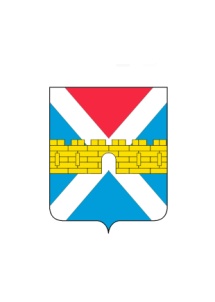 АДМИНИСТРАЦИЯ  КРЫМСКОГО  ГОРОДСКОГО  ПОСЕЛЕНИЯ КРЫМСКОГО РАЙОНАПОСТАНОВЛЕНИЕот 29.12.2017                 		№1811город КрымскОб утверждении основных направлений бюджетной и налоговой политики
Крымского городского поселения Крымского района на 2018 год и на плановый период  2019 и 2020 годовРуководствуясь статьей 172 Бюджетного Кодекса Российской Федерации, статьей 15 Федерального Закона «Об общих принципах организации местного самоуправления в Российской Федерации»,  в соответствии с основными положениями Послания Президента Российской Федерации Федеральному Собранию Российской Федерации от 3 декабря 2015 года, Положением о бюджетном процессе в Крымском городском поселении Крымского района, утвержденным решением Совета Крымского городского поселения Крымского района от 27 декабря 2012 года № 232 «Об утверждении Положения о бюджетном процессе Крымского городского поселения Крымского района», в целях установления основных направлений и стратегических целей бюджетной и налоговой политики Крымского городского поселения Крымского района на 2018 и на плановый период 2019 и 2020 годов, п о с т а н о в л я ю: 1. Утвердить основные направления бюджетной и налоговой политики Крымского городского поселения Крымского района на 2018 год и на плановый период 2019 и 2020  годов (приложение).2. Признать утратившим силу постановление администрации Крымского городского поселения Крымского района от 12 декабря 2016 года №1926 «Об утверждении основных направлений бюджетной и налоговой политики муниципального образования Крымский район на 2017 и на плановый период 2019 и 2020 годов».3. Организационному отделу администрации Крымского городского поселения Крымского района (Завгородняя) разместить настоящее постановление на официальном сайте администрации Крымского городского поселения Крымского района в сети Интернет.4. Общему отделу администрации Крымского городского поселения Крымского района (Колесник) обнародовать настоящее постановление в соответствии с утвержденным порядком обнародования муниципальных правовых актов Крымского городского поселения Крымского района.5. Контроль за выполнением настоящего постановления возложить на заместителя главы Крымского городского поселения крымского района М.А.Забарину.6. Постановление вступает в силу со дня его подписания.Глава Крымского городского поселения Крымского района                                                                  Я.Г.Будагов